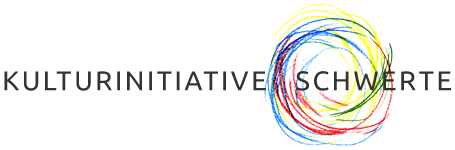 Bewerbung/Anmeldung zu  bunt und draußen - Kunstmeile am WuckenhofZeit: 09.Juni 2024, 	10 -17 UhrAufbau: 		08.00-09.30 Uhr Ort: Platz rund um den WuckenhofIch möchte dabei sein!Name:Emailadresse und TelNr.:Homepage/ Instagram-Account:Kunst-Sparte:  

O Malerei   O Grafik   O Collage    O Skulptur    O Objekte   O Fotografie  O KunsthandwerkO Ich hätte gerne                Meter FrontflächeO Ich bringe zusätzlich mit:   O Staffelei  O Postkartenständer  O Sonstiges:Bitte ausfüllen und spätestens bis zum 01.April 2024 zurückschickendigital an info@kulturinitiative-schwerte.deAußerdem hinzufügen: 2-3 Fotos Eurer/Ihrer ArbeitenDatum, Name, Unterschrift:___________________